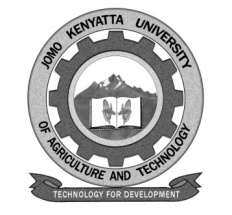 W1-2-60-1-6JOMO KENYATTA UNIVERSITY OF AGRICULTURE AND TECHNOLOGYUNIVERSITY EXAMINATIONS 2020/2021FOURTH YEAR SECOND SEMESTER SUPPLEMENTARY/SPECIAL EXAMINATION FOR THE DEGREE OF BACHELOR OF MEDICAL MICROBIOLOGYMMB 2406: HEALTH MANAGEMENT AND ECONOMICSDATE: MARCH 2021	                                                                                    TIME: 2 HOURS   INSTRUCTIONS:	ANSWER QUESTION ONE (COMPULSORY) AND ANY OTHER TWO QUESTIONSQUESTION ONE: 30 MARKSa.	Outline the requisites of a good health care manager.			(6 marks)b.	Briefly explain why “health” can be viewed as a commodity.		(6 marks)c.	Compare technical and social efficiency in health care delivery.	(6 marks)d.	Compare universal health care in the developing and developed countries.											(6 marks)e.	Distinguish between cost-benefit analysis and cost-utility analysis.	(6 marks)QUESTION TWO: 20 MARKSa.	Outline the various third party agents in health care sector.		(6 marks)b.	Discuss how those agents affect the supply and demand of health care services.												(14 marks)QUESTION THREE: 20 MARKSDiscuss the process of establishing a medium-sized health care facility.QUESTION FOUR: 20 MARKSDiscuss the organizational structure of healthcare system in Kenya and its importance.